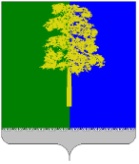 Муниципальное образование Кондинский районХанты-Мансийского автономного округа – ЮгрыАДМИНИСТРАЦИЯ КОНДИНСКОГО РАЙОНАРАСПОРЯЖЕНИЕВ соответствии с Федеральными законами от 08 мая 2010 года № 83-ФЗ «О внесении изменений в отдельные законодательные акты Российской Федерации в связи с совершенствованием правового положения государственных (муниципальных) учреждений», от 12 января 1996 года                № 7-ФЗ «О некоммерческих организациях», постановлениями администрации Кондинского района от 14 августа 2017 года № 1256 «О порядке формирования муниципального задания на оказание муниципальных услуг (выполнение работ) муниципальными учреждениями Кондинского района и финансовом обеспечении его выполнения», от 08 июля 2016 года           № 1042 «Об утверждении ведомственного перечня муниципальных услуг                 и работ, оказываемых учреждениями молодежной политики», распоряжением администрации Кондинского района от 15 января 2018 года № 43-р «Об утверждении базовых нормативов затрат на оказание муниципальных услуг (выполнение работ) в муниципальном автономном учреждении «Районный центр молодежных инициатив «Ориентир» на 2018 год и на плановый период 2019 и 2020 годов и корректирующие коэффициенты»:1. Внести в распоряжение администрации Кондинского района                        от 15 января 2018 года № 44-р «Об утверждении муниципального задания муниципальному автономному учреждению «Районный центр молодежных инициатив «Ориентир» на 2018 год и на плановый период 2019 и 2020 годов» следующее изменение:Приложение к распоряжению изложить в новой редакции (приложение).2. Распоряжение вступает в силу с момента подписания.кщ/Банк документов/Распоряжения 2019Приложениек распоряжению администрации районаот 16.01.2019 № 22-рУТВЕРЖДАЮИсполняющий обязанности главы района_________________А.А.Яковлев
«____» ________________2019 г.Муниципальное заданиена 2018 год и на плановый период 2019 и 2020 годов муниципального автономного учреждения «Районный центр молодежных инициатив «Ориентир»Виды деятельности муниципального учреждения ___________________________________________________________________________________________________________________________________________________________________________________________________________________________________________________________________________________________________________________________________________________________________________Вид муниципального учреждения: автономноеЧасть 1. Сведения об оказываемых муниципальных услугахРаздел 11. Наименование муниципальной услуги: «Организация отдыха детей и молодежи».2. Категории потребителей муниципальной услуги: физические лица.3. Показатели, характеризующие объем и (или) качество муниципальной услуги.3.1. Показатели, характеризующие качество муниципальной услуги.Допустимые (возможные) отклонения от установленных показателей качества муниципальной услуги, в пределах которых муниципальное задание считается выполненным (процентов)±5%.3.2. Показатели, характеризующие объем муниципальной услуги:Допустимые (возможные) отклонения от установленных показателей объема муниципальной услуги, в пределах которых муниципальное задание считается выполненным (процентов) ±5%.4. Нормативные правовые акты, устанавливающие размер платы (цену, тариф) либо порядок ее (его) установления: услуга оказывается бесплатно.5. Порядок оказания муниципальной услуги:5.1. Нормативные правовые акты, регулирующие порядок оказания муниципальной услуги:Федеральный закон от 06 октября 2003 года № 131-ФЗ «Об общих принципах организации местного самоуправления в Российской Федерации»;Федеральный закон от 06 октября 1999 года № 184-ФЗ «Об общих принципах организации законодательных (представительных)                  и исполнительных органов государственной власти субъектов Российской Федерации».5.2. Порядок информирования потенциальных потребителей муниципальной услуги:Часть 2. Сведения о выполняемых работахРаздел 11. Наименование работы: «Организация мероприятий в сфере молодежной политики, направленных на вовлечение молодежи                       в инновационную, предпринимательскую, добровольческую деятельность, а также на развитие гражданской активности молодежи                     и формирование здорового образа жизни».2. Категории потребителей работы: физические лица.3. Показатели, характеризующие объем и (или) качество работы.3.1. Показатели, характеризующие качество работы:Допустимые (возможные) отклонения от установленных показателей качества работы, в пределах которых муниципальное задание считается выполненным (процентов) ±5%.3.2. Показатели, характеризующие объем муниципальной работы:Допустимые (возможные) отклонения от установленных показателей объема работы, в пределах которых муниципальное задание считается выполненным (процентов) ±5%.Раздел 21. Наименование работы: «Организация мероприятий в сфере молодежной политики, направленных на гражданское и патриотическое воспитание молодежи, воспитание толерантности в молодежной среде, формирование правовых, культурных и нравственных ценностей среди молодежи».2. Категории потребителей работы: физические лица от 14 до 30 лет.3. Показатели, характеризующие объем и (или) качество работы.3.1. Показатели, характеризующие качество работы:Допустимые (возможные) отклонения от установленных показателей качества работы, в пределах которых муниципальное задание считается выполненным (процентов) ±5%.3.2. Показатели, характеризующие объем муниципальной работы:Допустимые (возможные) отклонения от установленных показателей объема работы, в пределах которых муниципальное задание считается выполненным (процентов) ±5%.Раздел 31. Наименование работы: «Организация досуга детей, подростков и молодежи»2. Категории потребителей работы: физические лица3. Показатели, характеризующие объем и (или) качество работы3.1. Показатели, характеризующие качество работы:Допустимые (возможные) отклонения от установленных показателей качества работы, в пределах которых муниципальное задание считается выполненным (процентов) ±5%.3.2. Показатели, характеризующие объем муниципальной работы:Допустимые (возможные) отклонения от установленных показателей объема работы, в пределах которых муниципальное задание считается выполненным (процентов) ±5%.Часть 3. Прочие сведения о муниципальном задании1. Основания для досрочного прекращения выполнения муниципального задания:1.1. Реорганизация учреждения.1.2. Ликвидация учреждения.1.3. Иные основания, предусмотренные нормативными правовыми актами.2. Иная информация, необходимая для выполнения (контроля за выполнением) муниципального задания: объем финансового обеспечения выполнения муниципального задания рассчитывается по нормативам затрат, утвержденным распоряжением администрации Кондинского района 16 января 2019 года № 20-р «О внесении изменений в распоряжение администрации Кондинского района от 15 января 2018 года № 43-р «Об утверждении базовых нормативов затрат на оказание муниципальных услуг (выполнение работ) в муниципальном автономном учреждении «Районный центр молодежных инициатив «Ориентир» на 2018 год и на плановый период 2019 и 2020 годов                     и корректирующие коэффициенты».2.1. Объем финансового обеспечения выполнения муниципального задания:3. Порядок контроля выполнения муниципального задания:4. Требования к отчетности о выполнении муниципального задания:4.1. Периодичность представления отчетов о выполнении муниципального задания: 1 раз в квартал.4.2. Сроки представления отчетов о выполнении муниципального задания: Ежеквартально до 10 числа месяца следующего за отчетным кварталом;До 10 декабря текущего финансового года предоставляется предварительный отчет о выполнении муниципального задания на соответствующий финансовый год;До 01 марта финансового года, следующего за отчетным предоставляется годовой отчет.4.3. Иные требования к отчетности о выполнении муниципального задания: отчетность предоставляется по форме, утвержденной постановлением администрации Кондинского района от 14 августа 2017 года № 1256 «О порядке формирования муниципального задания              на оказание муниципальных услуг (выполнение работ) муниципальными учреждениями Кондинского района и финансовом обеспечении     его выполнения».5. Иные показатели, связанные с выполнением муниципального задания: муниципальное задание считается выполненным при условии его выполнения не менее ±5%.от 16 января 2019 года№ 22-рпгт. МеждуреченскийО внесении изменений в распоряжение администрации Кондинского района от 15 января 2018 года № 44-р«Об утверждении муниципального задания муниципальному автономному учреждению «Районный центр молодежных инициатив «Ориентир» на 2018 год и на плановый период 2019 и 2020 годов»Исполняющий обязанности главы районаА.А.ЯковлевУникальный номер реестровой записиПоказатель, характеризующий содержание муниципальной услугиПоказатель, характеризующий условия (формы) оказания муниципальной услугиПоказатель качества муниципальной услугиПоказатель качества муниципальной услугиПоказатель качества муниципальной услугиЗначения показателей качества муниципальной услугиУникальный номер реестровой записиПоказатель, характеризующий содержание муниципальной услугиПоказатель, характеризующий условия (формы) оказания муниципальной услугиПоказатель качества муниципальной услугиПоказатель качества муниципальной услугиПоказатель качества муниципальной услуги2018 год и плановый период 2019 и 2020 годовУникальный номер реестровой записиПоказатель, характеризующий содержание муниципальной услугиПоказатель, характеризующий условия (формы) оказания муниципальной услугинаименование показателяединица измерения по ОКЕИединица измерения по ОКЕИ2018 год и плановый период 2019 и 2020 годовУникальный номер реестровой записиПоказатель, характеризующий содержание муниципальной услугиПоказатель, характеризующий условия (формы) оказания муниципальной услугинаименование показателянаименованиепоказателякод2018 год и плановый период 2019 и 2020 годов123456710028000000000002005101Организация отдыха детей и молодежиВ каникулярное время с дневным пребыванием1. Отсутствие случаев травматизма детей.2. Количество обоснованных жалоб родителей (законных представителей) потребителей услуг (количество жалоб)%744Уникальный номер реестровой записиПоказатель, характеризующий содержание муниципальной услугиПоказатель, характеризующий условия (формы) оказания муниципальной услугиПоказатель объема муниципальной услугиПоказатель объема муниципальной услугиПоказатель объема муниципальной услугиЗначение показателя объема муниципальной услугиСреднегодовой размер платы (цена, тариф)Уникальный номер реестровой записиПоказатель, характеризующий содержание муниципальной услугиПоказатель, характеризующий условия (формы) оказания муниципальной услугинаименованиепоказателяединица измерения по ОКЕИединица измерения по ОКЕИ2018 год и плановый период 2019 и 2020 годов2018 год и плановый период 2019 и 2020 годовУникальный номер реестровой записиПоказатель, характеризующий содержание муниципальной услугиПоказатель, характеризующий условия (формы) оказания муниципальной услугинаименованиепоказателянаименованиекод2018 год и плановый период 2019 и 2020 годов2018 год и плановый период 2019 и 2020 годов1234567810028000000000002005101Организация отдыха детей и молодежиВ каникулярное время с дневным пребываниемКоличество человекЧеловек7923(в т.ч. 2642 человека)бесплатноСпособ информированияСостав размещаемой (доводимой) информацииЧастота обновления информацииРазмещение на официальном сайте органов местного самоуправления Кондинского районаДокументы, регламентирующие деятельность Учреждения, информация о режиме работы, телефонные номера, информация о порядке предоставления муниципальной услуги в МАУ «Районный центр молодежных инициатив «Ориентир»ЕжемесячноРазмещение информации                     в помещении УчрежденияДокументы, регламентирующие деятельность Учреждения, информация о режиме работы, телефонные номера, информация о порядке предоставления муниципальной услуги в МАУ «Районный центр молодежных инициатив «Ориентир»Постоянно. Изменения по мере необходимости, но не реже одного раза в годКонсультации при личном обращении и (или) по телефонуСведения о режиме работы Учреждения, телефонные номера, порядок работы с обращениями и жалобами граждан, перечень необходимых документов для получения услугиПостоянно, по мере обращения гражданСредства массовой информации (телевидение, газета, социальная сеть «Вконтакте»)Сведения о предоставлении муниципальной услуги в МАУ «Районный центр молодежных инициатив «Ориентир»ЕжемесячноУникальный номер реестровой записиПоказатель, характеризующий содержание работыПоказатель, характеризующий условия (формы) выполнения работыПоказатель качества работыПоказатель качества работыПоказатель качества работыЗначения показателей качества работыУникальный номер реестровой записиПоказатель, характеризующий содержание работыПоказатель, характеризующий условия (формы) выполнения работыПоказатель качества работыПоказатель качества работыПоказатель качества работы2018 год и плановый период 2019 и 2020 годовУникальный номер реестровой записиПоказатель, характеризующий содержание работыПоказатель, характеризующий условия (формы) выполнения работынаименованиепоказателяединицаизмерения по ОКЕИединицаизмерения по ОКЕИ2018 год и плановый период 2019 и 2020 годовУникальный номер реестровой записиПоказатель, характеризующий содержание работыПоказатель, характеризующий условия (формы) выполнения работынаименованиепоказателянаименованиепоказателякод2018 год и плановый период 2019 и 2020 годов123456710051100000000000005100Организация мероприятий в сфере молодежной политики, направленных на вовлечение молодежи в инновационную, предпринимательскую, добровольческую деятельность, а также на развитие гражданской активности молодежи и формирование здорового образа жизниОрганизация мероприятий в сфере молодежной политики, направленных на вовлечение молодежи в инновационную, предпринимательскую, добровольческую деятельность, а также на развитие гражданской активности молодежи и формирование здорового образа жизниОтсутствие обоснованных жалоб потребителей муниципальной работы%744Уникальный номер реестровой записиПоказатель, характеризующий содержание работыПоказатель, характеризующий условия (формы) выполнения работыПоказатель объема работыПоказатель объема работыПоказатель объема работыЗначение показателя объема работыУникальный номер реестровой записиПоказатель, характеризующий содержание работыПоказатель, характеризующий условия (формы) выполнения работынаименованиепоказателяединица измерения по ОКЕИединица измерения по ОКЕИ2018 год и плановый период 2019 и 2020 годовУникальный номер реестровой записиПоказатель, характеризующий содержание работыПоказатель, характеризующий условия (формы) выполнения работынаименованиепоказателянаименованиекод2018 год и плановый период 2019 и 2020 годов123456710051100000000000005100Организация мероприятий в сфере молодежной политики, направленных на вовлечение молодежи в инновационную, предпринимательскую, добровольческую деятельность, а также на развитие гражданской активности молодежи и формирование здорового образа жизниОрганизация мероприятий в сфере молодежной политики, направленных на вовлечение молодежи в инновационную, предпринимательскую, добровольческую деятельность, а также на развитие гражданской активности молодежи и формирование здорового образа жизниКоличество мероприятийЕдиница64290Уникальный номер реестровой записиПоказатель, характеризующий содержание работыПоказатель, характеризующий условия (формы) выполнения работыПоказатель качества работыПоказатель качества работыПоказатель качества работыЗначения показателей качества работыУникальный номер реестровой записиПоказатель, характеризующий содержание работыПоказатель, характеризующий условия (формы) выполнения работыПоказатель качества работыПоказатель качества работыПоказатель качества работы2018 год и плановый период 2019 и 2020 годовУникальный номер реестровой записиПоказатель, характеризующий содержание работыПоказатель, характеризующий условия (формы) выполнения работынаименованиепоказателяединицаизмерения по ОКЕИединицаизмерения по ОКЕИ2018 год и плановый период 2019 и 2020 годовУникальный номер реестровой записиПоказатель, характеризующий содержание работыПоказатель, характеризующий условия (формы) выполнения работынаименованиепоказателянаименованиепоказателякод2018 год и плановый период 2019 и 2020 годов123456710050100000000000006100Организация мероприятий в сфере молодежной политики, направленных на гражданское и патриотическое воспитание молодежи, воспитание толерантности в молодежной среде, формирование правовых, культурных и нравственных ценностей среди молодежиОрганизация мероприятий в сфере молодежной политики, направленных на гражданское и патриотическое воспитание молодежи, воспитание толерантностив молодежной среде, формирование правовых, культурных и нравственных ценностей среди молодежиОтсутствие обоснованных жалоб потребителей муниципальной работы%744Уникальный номер реестровой записиПоказатель, характеризующий содержание работыПоказатель, характеризующий условия (формы) выполнения работыПоказатель объема работыПоказатель объема работыПоказатель объема работыЗначение показателя объема работыУникальный номер реестровой записиПоказатель, характеризующий содержание работыПоказатель, характеризующий условия (формы) выполнения работынаименованиепоказателяединица измерения по ОКЕИединица измерения по ОКЕИ2018 год и плановый период 2019 и 2020 годовУникальный номер реестровой записиПоказатель, характеризующий содержание работыПоказатель, характеризующий условия (формы) выполнения работынаименованиепоказателянаименованиекод123456710050100000000000006100Организация мероприятий в сфере молодежной политики, направленных на гражданское и патриотическое воспитание молодежи, воспитание толерантности в молодежной среде, формирование правовых, культурных и нравственных ценностей среди молодежиОрганизация мероприятий в сфере молодежной политики, направленных на гражданское и патриотическое воспитание молодежи, воспитание толерантности в молодежной среде, формирование правовых, культурных и нравственных ценностей среди молодежиКоличество мероприятийЕдиница642113Уникальный номер реестровой записиПоказатель, характеризующий содержание работыПоказатель, характеризующий условия (формы) выполнения работыПоказатель качества работыПоказатель качества работыПоказатель качества работыЗначения показателей качества работыУникальный номер реестровой записиПоказатель, характеризующий содержание работыПоказатель, характеризующий условия (формы) выполнения работыПоказатель качества работыПоказатель качества работыПоказатель качества работы2018 год и плановый период 2019 и 2020 годовУникальный номер реестровой записиПоказатель, характеризующий содержание работыПоказатель, характеризующий условия (формы) выполнения работынаименованиепоказателяединицаизмерения по ОКЕИединицаизмерения по ОКЕИ2018 год и плановый период 2019 и 2020 годовУникальный номер реестровой записиПоказатель, характеризующий содержание работыПоказатель, характеризующий условия (формы) выполнения работынаименованиепоказателянаименованиепоказателякод2018 год и плановый период 2019 и 2020 годов123456710044100100000000004100Организация досуга детей, подростков и молодежиОрганизация досуга детей, подросткови молодежиОтсутствие обоснованных жалоб потребителей муниципальной работы%744Уникальный номер реестровой записиПоказатель, характеризующий содержание работыПоказатель, характеризующий условия (формы) выполнения работыПоказатель объема работыПоказатель объема работыПоказатель объема работыЗначение показателя объема работыУникальный номер реестровой записиПоказатель, характеризующий содержание работыПоказатель, характеризующий условия (формы) выполнения работынаименованиепоказателяединица измерения по ОКЕИединица измерения по ОКЕИ2018 год и плановый период 2019 и 2020 годовУникальный номер реестровой записиПоказатель, характеризующий содержание работыПоказатель, характеризующий условия (формы) выполнения работынаименованиепоказателянаименованиекод2018 год и плановый период 2019 и 2020 годов123456710044100100000000004100Организация досуга детей, подростков и молодежиОрганизация досуга детей, подростков и молодежиКоличество кружков и секцийЕдиница 64219№п/пНаименование показателяКоличество услуг (работ)Норматив затрат, (тыс. руб.)Объем финансового обеспечения, рублей (2018 год и плановый период 2019 и 2020 годов), (тыс. рублей)1.Организация отдыха детей и молодежи3 (в т.ч. 2642 человека)0,1331054,432.Организация мероприятий в сфере молодежной политики, направленных на вовлечение молодежи в инновационную, предпринимательскую, добровольческую деятельность, а также на развитие гражданской активности молодежи и формирование здорового образа жизни9071,9116471,953.Организация мероприятий в сфере молодежной политики, направленных на гражданское и патриотическое воспитание молодежи, воспитание толерантности в молодежной среде, формирование правовых, культурных и нравственных ценностей среди молодежи11254,2236072,9713.1Поддержка социально ориентированных некоммерческих организаций154,22354,223Организация досуга детей, подростков и молодежи1977,1741466,309Итого:15119,883Оказание услуг (выполнение работ) и содержание имущества, в том числе:По соглашению с казенным учреждением Ханты-Мансийского автономного округа - Югры «Междуреченский центр занятости населения» (временная трудозанятость)1257,31По соглашению с управлением образования администрации Кондинского района (летний отдых и временная трудозанятость)2907,618По соглашению с управлением культуры администрации Кондинского района (программа 95-летия Кондинского района)98,329Организация работы по пожарной безопасности70,00Налог в качестве объекта налогообложения, по которому признается имущество учреждения31,2Итого:4364,457Всего:19484,340Формы контроляПериодичностьИсполнительные органы местного самоуправления, осуществляющие контроль выполнения муниципального задания123Камеральная проверка отчетности, предоставляемой МАУ «Районный центр молодежных инициатив «Ориентир»1 раз в кварталАдминистрация Кондинского района